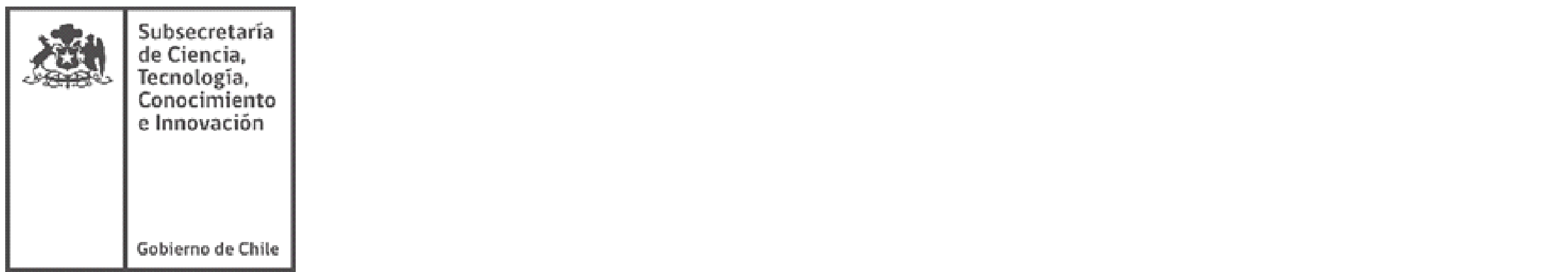 ANEXO 2: CARTA DE COMPROMISO DEL POSTULANTE (PERSONA NATURAL O JURÍDICA)Yo, PEDRO BOUCHON AGUIRRE, a través de la presente carta de compromiso, declaro lo siguiente: Estar en conocimiento del proyecto y ser quien recibirá la transferencia de recursos de la Subsecretaría en caso de ser adjudicada.Dar cumplimiento a las exigencias dispuestas en la Ley N° 21.369, cuando sea procedente. Apoyar al proyecto postulado a través de ___________________________________________________________ [INDICAR EL APORTE AL PROYECTO, POR EJEMPLO: PRÉSTAMO DE ESPACIOS INMUEBLES, RECURSOS TÉCNOLOGICOS, RECURSOS HUMANOS, ETC.]Tengo conocimiento que el proyecto postulado está destinado al desarrollo y distribución de dispositivos de comunicación en el ámbito de los conocimientos científicos, humanísticos, artísticos y tecnológicos, que no tendrán costo para el público objetivo y, en este contexto, no realizaré cobros de ninguna especie a dichas personas y/o no recibiré recursos a través de contratación de servicios para este proyecto.Estoy en conocimiento de las obligaciones que implica la postulación de este proyecto al concurso, según lo establecido en las presentes bases.El dispositivo postulado es inédito y no ha sido financiado ni está siendo financiado por otra institución u otro fondo público o privado. Los antecedentes generales del proyecto postulado y de la institución postulante (en caso de que corresponda) son los siguientes:(*) En el caso de que la postulación sea realizada por una persona natural, dejar en blanco los recuadros relacionados con datos de “Representante Legal”.FECHA:__XX DE JULIO DEL 2024____________________________________________PEDRO BOUCHON8.608.860-6REPRESENTANTE LEGALPONTIFICIA UNIVERSIDAD CATÓLICA DE CHILE [ANTES DE CARGAR EL DOCUMENTO EN EL FORMULARIO DE POSTULACIÓN DEL PORTAL WWW.FONDOS.GOB.CL SE DEBEN BORRAR TODAS LAS INDICACIONES DE ESTE DOCUMENTO QUE SE ENCUENTRAN DESTACADAS EN AMARILLO Y ENTRE CORCHETES].AntecedentesCompletarNombre del proyecto postuladoNombre del concurso al que postulaConcurso Nacional Ciencia Pública 2024-2025 para el desarrollo y distribución gratuita de dispositivos de comunicación en el ámbito de los conocimientos científicos, humanísticos, artísticos y tecnológicosRut de la persona natural postulanteNombre de la institución postulantePONTIFICIA UNIVERSIDAD CATÓLICA DE CHILERut de la institución81.689.900-0N° del documento (Decreto/Escritura Pública. etc.) en donde consta la Personería jurídica del Representante legal (*)N°1.122-2024